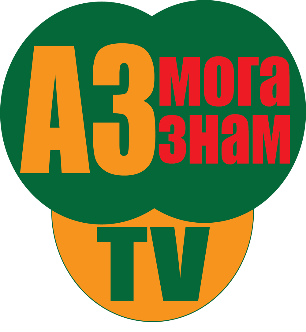 ИНТЕРНЕТ ТЕЛЕВИЗИЯ  „АЗ МОГА, АЗ ЗНАМ“СЪС СЪДЕЙСТВИЕТО НАИЗПЪЛНИТЕЛНА  АГЕНЦИЯ ЗА БЪЛГАРИТЕ В ЧУЖБИНАИ НАЦИОНАЛЕН ДВОРЕЦ НА ДЕЦАТАОБЯВЯВА КОНКУРС „КОЛЕДА В НАС“  Конкурсът „Коледа в нас“ има за цел да номинира и отличи най-добрите Коледни тържества, разкриващи огромния творчески потенциал и енергия, които носят българските учители и деца от страната ичужбина при честването на Коледните празнци. С нетърпение очакваме Рождество Христово и дядо Коледа, защото този ден е единствен и неповторим за всеки човек. Коледа е очакване и надежда, тя е песен, цвят, доброта и носи много радост и подаръци. На този ден хората всякаш отварят сърцата си за доброто и обичта към другите обгърнати от коледния дух.  Този конкурс е поклон, с уважение пред всеотдайния труд  на българския учител, който съхранява  и предава на децата българските  коледни традиции.                                         РЕГЛАМЕНТУВАЖАЕМИ УЧИТЕЛИ,УВАЖАЕМИ РОДИТЕЛИ,Снимайте Коледното тържество на вашите деца от детските градини,    на учениците от първи до осми клас и вокални групи.                                                       Екипът на ИТВ “Аз мога, Аз знам“ се ангажира да излъчи в ефира на телевизията всички заснети и изпратени коледни тържества, за да могат постиженията и щастливите усмивки на децата да бъдат видяни  от родители и близки по целия свят.Материалите трябва да отговарят на следните качества и формати: Full HD video 1920x1080, 50i, 25 fps, (MOV, mpg, mpeg, mxf, mp4) audio 48khz .   При заснемане с телефон, той трябва да е в хоризонтална позиция.  Заснетите тържества да се изпратят  чрез DVD или на флаш памет   на  адрес  бул. „Александър Стамболийски“ 191, 1309  София за конкурса „КОЛЕДА В НАС“ или на имейл адрес azmogaazznam@abv.bg ,    чрез  WeTransfer  или друга платформа. КРАЕН СРОК ЗА ИЗПРАЩАНЕ 25 ЯНУАРИ 2024г.Международно професионално жури и зрителите на ИТВ „Аз мога, Аз знам“ ще определят най-добрите Коледни тържества. Награждаването на победителите ще се състои на 25 февруари 2024г. в Национален дворец на децата. 